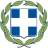 ΘΕΜΑ: ΠΡΟΚΗΡΥΞΗ ΣΕΜΙΝΑΡΙΟΥ ΜΕ ΘΕΜΑ «ΚΛΙΜΑΤΙΚΗ ΑΛΛΑΓΗ ΚΑΙ ΕΚΠΑΙΔΕΥΣΗ»Το Κέντρο Περιβαλλοντικής Εκπαίδευσης Βάμου, στο πλαίσιο της Πράξης «ΚΕΝΤΡΑ ΠΕΡΙΒΑΛΛΟΝΤΙΚΗΣ ΕΚΠΑΙΔΕΥΣΗΣ (ΚΠΕ)-ΠΕΡΙΒΑΛΛΟΝΤΙΚΗ ΕΚΠΑΙΔΕΥΣΗ» υλοποιείται μέσω του  Επιχειρησιακού Προγράμματος  «ΑΝΑΠΤΥΞΗ ΑΝΘΡΩΠΙΝΟΥ ΔΥΝΑΜΙΚΟΥ, ΕΚΠΑΙΔΕΥΣΗ ΚΑΙ ΔΙΑ ΒΙΟΥ ΜΑΘΗΣΗ»  με τη συγχρηματοδότηση της Ελλάδας και της Ευρωπαϊκής Ένωσης και σε συνεργασία με τους Υπεύθυνους Σχολικών Δραστηριοτήτων των Διευθύνσεων ΠΕ και ΔΕ της Περιφερειακής Διεύθυνσης Εκπαίδευσης Κρήτης, οργανώνει Σεμινάριο με θέμα «Κλιματική Αλλαγή και Εκπαίδευση» την Παρασκευή 15 και το Σάββατο 16 Ιουνίου 2018.Στο Σεμινάριο αυτό έχουν δικαίωμα συμμετοχής εκπαιδευτικοί που υπηρετούν στις Διευθύνσεις Πρωτοβάθμιας και Δευτεροβάθμιας Εκπαίδευσης της Περιφέρειας Κρήτης, που υλοποιούν ή ενδιαφέρονται να υλοποιήσουν πρόγραμμα Περιβαλλοντικής Εκπαίδευσης για το μεγάλο θέμα της εποχής μας, την Κλιματική Αλλαγή. Αίτηση μπορούν να υποβάλουν επίσης και εκπαιδευτικοί ενδιαφέρονται να συμμετέχουν σε Δίκτυο Περιβαλλοντικής Εκπαίδευσης με αυτό το θέμα.Οι ενδιαφερόμενοι πρέπει να υποβάλουν αίτηση συμμετοχής μέχρι την Παρασκευή 25 Μαΐου 2018, στις 12 το πρωί, στον/στην Υπεύθυνο/η Σχολικών Δραστηριοτήτων της Διεύθυνσής τους και παράλληλα να συμπληρώσουν την ηλεκτρονική φόρμα εγγραφής για την άμεση καταγραφή των στοιχείων τους.Το ΚΠΕ Βάμου θα καλύψει τα έξοδα διατροφής των συμμετεχόντων και τα έξοδα διαμονής όσων απέχουν περισσότερα από  από την έδρα του ΚΠΕ (Κεφαλάς Αποκορώνου) από τον προϋπολογισμό του. Το Σεμινάριο θα πραγματοποιηθεί στους χώρους του ΚΠΕ Βάμου (Κεφαλάς Αποκορώνου) την Παρασκευή 15-6-2018 και στα Χανιά το Σάββατο 16-6-2018.ΠΡΟΣΩΡΙΝΟ ΠΡΟΓΡΑΜΜΑΠαρασκευή, 15 Ιουνίου 2018Χώρος: ΚΠΕ Βάμου, Κεφαλάς Αποκορώνου17:00 - 17:30: 		Εγγραφές - Xαιρετισμοί.17:30 - 18:00: 	Προγράμματα του ΚΠΕ Βάμου για την Κλιματική Αλλαγή και παρουσίαση πρότασης για Δίκτυο Περιβαλλοντικής Εκπαίδευσης, Παιδαγωγική Ομάδα του ΚΠΕ Βάμου18:00 - 19:00: 	Παρουσιάσεις Προγραμμάτων των ΚΠΕ της Κρήτης σχετικά με την Ενέργεια και την Κλιματική Αλλαγή  (εκπρόσωποι των ΚΠΕ Ανωγείων Ρεθύμνου, Αρχανών Ηρακλείου και Ιεράπετρας Λασιθίου)19:00-19:15:	Διάλειμμα για καφέ – κέρασμα19:15 - 19:45: 	«Οι Ανανεώσιμες Πηγές Ενέργειας στην Κρήτη ως τρόπος αντιμετώπισης της Κλιματικής Αλλαγής», 19:45 - 20:00: 	Εργαστήριο κατασκευών με μικρά φωτοβολταϊκά21:00: 	Λήξη πρώτης ημέρας σεμιναρίου - Δείπνο για όλους τους συμμετέχοντες.Σάββατο, 16 Ιουνίου 2018Χώρος: Χανιά08:30 – 14:00: 	Αναχώρηση με λεωφορείο και επίσκεψη σε εγκαταστάσεις εφαρμογής Ανανεώσιμων Πηγών Ενέργειας στα Χανιά και στο Κολυμπάρι (Ορθόδοξη Ακαδημία Κρήτης).14:00: 	Γεύμα για τους συμμετέχοντες και λήξη του ΣεμιναρίουΓια το ΚΠΕ ΒάμουΟ ΥπεύθυνοςΠοντικάκης ΦώτιοςΕΛΛΗΝΙΚΗ ΔΗΜΟΚΡΑΤΙΑΥΠΟΥΡΓΕΙΟ ΠΑΙΔΕΙΑΣ, ΕΡΕΥΝΑΣ ΚΑΙ ΘΡΗΣΚΕΥΜΑΤΩΝΠΕΡΙΦΕΡΕΙΑΚΗ Δ/ΝΣΗ ΠΕ & ΔΕ ΚΡΗΤΗΣΚΕΝΤΡΟ ΠΕΡΙΒΑΛΛΟΝΤΙΚΗΣ ΕΚΠΑΙΔΕΥΣΗΣ ΒΑΜΟΥΕΛΛΗΝΙΚΗ ΔΗΜΟΚΡΑΤΙΑΥΠΟΥΡΓΕΙΟ ΠΑΙΔΕΙΑΣ, ΕΡΕΥΝΑΣ ΚΑΙ ΘΡΗΣΚΕΥΜΑΤΩΝΠΕΡΙΦΕΡΕΙΑΚΗ Δ/ΝΣΗ ΠΕ & ΔΕ ΚΡΗΤΗΣΚΕΝΤΡΟ ΠΕΡΙΒΑΛΛΟΝΤΙΚΗΣ ΕΚΠΑΙΔΕΥΣΗΣ ΒΑΜΟΥΚεφαλάς, 21-5-2018 Αριθ.Πρωτ. 75Δ/νση: Πληροφορίες: Τηλέφωνο:Fax: e-mail:Ιστοσελίδα:Ιστολόγιο:Κεφαλάς Αποκορώνου 73008Ποντικάκης Φώτιος28250-8323028250-83231mail@kpe-vamou.chan.sch.gr http://kpe-vamou.chan.sch.gr http://kpevamou.blogspot.gr ΠΡΟΣ: Τους εκπαιδευτικούς ΠΕ και ΔΕ της ΚρήτηςΜέσω των Υπευθύνων Σχολικών Δραστηριοτήτων των Διευθύνσεων ΠΕ και ΔΕ της Κρήτης